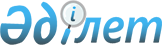 О внесении изменения и дополнений в приказ Министра государственных доходов Республики Казахстан от 11 мая 2001 г. N 562 "Об утверждении Инструкции Министерства государственных доходов Республики Казахстан "О порядке представления сведений по остаткам товарно- материальных ценностей, приобретенных до 1 июля 2001 года, и зачета налога на добавленную стоимость"
					
			Утративший силу
			
			
		
					Приказ Министра Государственных доходов Республики Казахстан от 29 июня 2001 года N 872. Зарегистрирован в Министерстве юстиции Республики Казахстан 3 августа 2001 года N 1613. Утратил силу - приказом Министра государственных доходов РК от 9.04.2002 № 416 (извлечение из приказа см. ниже).              Извлечение из приказа Министра государственных доходов 

                 Республики Казахстан от 9 апреля 2002 года № 416 



 

      В соответствии с Законом Республики Казахстан от 12 июня 2001 года Z010210_ "О введении в действие Кодекса Республики Казахстан "О налогах и других обязательных платежах в бюджет" (Налоговый кодекс)" приказываю: 

      1. Признать утратившими силу некоторые приказы согласно приложению: 

      ...Приказ Министерства государственных доходов Республики Казахстан от 29 июня 2001 года N 872 "О внесении изменения и дополнений в приказ Министра государственных доходов Республики Казахстан от 11 мая 2001 года N 562 "Об утверждении Инструкции Министерства государственных доходов Республики Казахстан "О порядке представления сведений по остаткам товарно-материальных ценностей, приобретенных до 1 июля 2001 года, и зачета налога на добавленную стоимость"... 



Министр --------------------------------------------------------------------------- 



 

      В соответствии с Законом Республики Казахстан от 3 мая 2001 года Z010183_ "О внесении изменений и дополнений в Закон Республики Казахстан "О налогах и других обязательных платежах в бюджет" приказываю: 

      1. Утвердить прилагаемые изменение и дополнения в V011545_ Инструкцию о порядке представления сведений по остаткам товарно-материальных ценностей, приобретенных до 1 июля 2001 года, и зачета налога на добавленную стоимость, утвержденную приказом Министра государственных доходов Республики Казахстан от 11 мая 2001 г. N 562. 

      2. Департаменту методологии (Усенова Н.Д.): 

согласовать указанные изменение и дополнения с Министерством финансов Республики Казахстан; направить настоящий приказ в Министерство юстиции Республики Казахстан на государственную регистрацию. 3. Настоящий приказ вводится в действие с 1 июля 2001 года. И.о.Министра Согласованы Утверждены Министр финансов Приказом Министра Республики Казахстан государственных доходов от 15 июля 2001 года Республики Казахстан от 29 июня 2001 года N 872 Изменение и дополнения в Инструкцию о порядке представления сведений по остаткам товарно-материальных ценностей, приобретенных до 1 июля 2001 года, и зачета налога на добавленную стоимость 1. Пункт 2 дополнить абзацем вторым следующего содержания: 

      "Юридические лица, имеющие филиалы и подразделения, которые не являются самостоятельными плательщиками налога на добавленную стоимость в соответствии с пунктом 3 статьи 54 Закона, могут представлять сведения в разрезе головного предприятия, каждого филиала и подразделения без объединения указанных сведений в сводную таблицу в целом по юридическому лицу.". 

      2. Пункт 3 дополнить абзацами следующего содержания: 

      "юридических лиц - сельхозтоваропроизводителей, применяющих упрощенный режим налогообложения на основе патента, - по видам деятельности, на осуществление которых получен патент на право применения данного упрощенного режима налогообложения; 

      индивидуальных предпринимателей, применяющих упрощенный режим налогообложения на основе патента, - по видам деятельности, на осуществление которых получен патент на право применения данного упрощенного режима налогообложения.". 

      3. Абзац первый подпункта 2) пункта 6 изложить в следующей редакции: 

      "2) налогоплательщики, имеющие по состоянию на 1 июля 2001 года указанное превышение, представляют сведения в разрезе наименований по группам товарно-материальных запасов без разделения по стоимости, сортности, категориям и иным критериям. Сведения по остаткам товарно- материальных запасов, относящихся к вспомогательным материалам и к прочим расходным материалам (канцелярские товары, бланочная продукция, специальная одежда и другие), представляются одной суммой. При этом к вспомогательным материалам относятся материалы, используемые в процессе производства товаров (работ, услуг) для обеспечения нормального производственного процесса, или расходуемые на другие производственные и хозяйственные нужды (содержание, текущий ремонт и эксплуатацию оборудования, зданий и сооружений и других основных средств), стоимость единицы которых не превышает 50 МРП.". 



 

        (Специалисты: Пучкова О.Я., 

                      Умбетова А.М.) 

 
					© 2012. РГП на ПХВ «Институт законодательства и правовой информации Республики Казахстан» Министерства юстиции Республики Казахстан
				